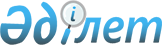 Ақтөбе облысы әкімдігінің 2014 жылғы 2 шілдедегі № 219 қаулысының күші жойылды деп тану туралыАқтөбе облысының әкімдігінің 2015 жылғы 6 тамыздағы № 292 қаулысы      Қазақстан Республикасының 2001 жылғы 23 қаңтардағы "Қазақстан Республикасындағы жергілікті мемлекеттік басқару және өзін-өзі басқару туралы" Заңының 27, 37-баптарына сәйкес облыс әкімдігі ҚАУЛЫ ЕТЕДІ:

      Ақтөбе облысы әкімдігінің 2014 жылғы 2 шілдедегі № 219 "Сәулет-құрылыс қызметі саласындағы мемлекеттік көрсетілетін қызметтер регламенттерін бекіту туралы" (нормативтік құқықтық актілерді мемлекеттік тіркеу тізілімінде № 3974 тіркелген, 2014 жылғы 5 тамызда № 95-96 "Ақтөбе" және 2014 жылғы 5 тамызда № 97 "Актюбинский вестник" газеттерінде жарияланған) қаулысының күші жойылды деп танылсын.


					© 2012. Қазақстан Республикасы Әділет министрлігінің «Қазақстан Республикасының Заңнама және құқықтық ақпарат институты» ШЖҚ РМК
				
      Облыс әкімі

А.Мұхамбетов
